Приложение 9 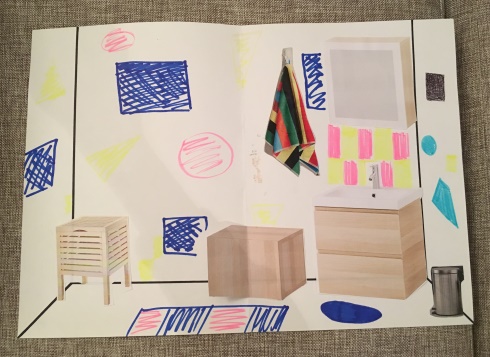 